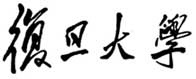 2018年度本科教学研究与改革实践项目（A类重点项目）申 报 书主题：以学为中心的整合性课程教学设计复旦大学复旦学院制一、项目负责人情况二、项目其他成员情况三、拟完善课程基本信息四、拟完成课程设计的具体方案五、项目进度安排六、项目成果提交七、项目经费预算（差旅费不超过总申请额30%、劳务费不超过总申请额40%）注：可参考《复旦大学财务报销二十条》网址：http://www.cwc.fudan.edu.cn/bf/46/c12677a114502/page.htm  八、负责人承诺九、院系意见课程名称项目负责人申报单位联系电话电子邮箱填报日期2018年   月   日项目负责人姓名工号项目负责人职称出生年月项目负责人主讲课程及其评教情况项目负责人参与或完成的主要教学改革和研究成果成员情况姓名工号职称项目分工Email成员情况成员情况成员情况成员情况课程名称课程代码课程性质课程学分4.1 结合“整合性课程设计（ICD）”主题研修，将通过本教改项目，对以上课程（教学目标、学业评价、教学活动）在哪些方面、进行什么样的课程教学设计完善？（建议对照现有的教学设计，按教学内容主题逐个列出）。    【请附1. 课程教学初步设计 (即完整的三栏表)；2. 教学大纲（含教学周及内容安排）；3.一个课程内容专题（主题）的详细教学设计与实施方案。】4.2 将以上课程设计，落实到教学过程的难点、重点及策略。4.3 教学实施预期效果、资料收集方法及参考文献（建议从定性和/或定量角度，收集教学效果的相关资料）。时间节点任务安排备注以下成果目录，请选择（A，B，C为必选项目）。A √ 项目研究/实践报告(包括学生学习效果)。B √ 完善的课程教学设计（电子版，要求包括各教学主题教学目标、学业评估、和教学活动可参考“Nursing”课程等）；样例请见：http://www.designlearning.org/examples-of-design/examples/ C √ 建设形成示范类课程（以学为中心的整合性课程设计与实践，____个专题（主题）的详细教学设计与实施教案）。D □ 教学研究论文（封面目录及首页）。E □ 反思性的教学成长档案（网页地址或电子版）。F □ 课程教学网站（网页地址）。G □ 教师教学发展案例视频（建议平常收集素材；届时验收优秀的课程，教师教学发展中心将组织讨论策划，形成在线优质教学案例资源，供全校教师学习）。H □ 教育软件（电子版，加使用说明）。I □ 教学研讨会交流PPT（电子版）。J □ 教材（名称、作者、出版社和出版年月、书号）。K □ 其他（请注明）：_________________________ 经费类别开支项目[注]金额（单位：元）测算标准及主要用途业务费如：图书资料业务费如：印刷费业务费……差旅费如：教学研讨会差旅费……劳务费如：校外劳务费劳务费如：学生劳务费合计合计1. 成为“课程设计”教师学习社群成员，定期交流研讨项目进展；2. 按期完成本项目计划，形成教学研究报告； 3. 与教发中心共同策划开展教学研讨交流活动，建设示范资源。                      项目负责人（签章）                                            年    月    日本单位承诺为项目的顺利实施提供支持。院系教学负责人（签章）                                            年    月    日十、终审意见                      负责人（签章）                                          年   月   日